                  В целях реализации постановления Правительства Российской Федерации от 
1 октября 2015  г. № 1050 «Об утверждении требований к программам комплексного развития социальной инфраструктуры поселений, городских округов», сохранения и развития социальной инфраструктуры Атнарского сельского поселения  Красночетайского района, Администрация Атнарского сельского поселения Красночетайского района Чувашской Республики постановляет:       1. Утвердить прилагаемую муниципальную программу Атнарского сельского поселения Красночетайского района Чувашской Республики «Комплексное развитие социальной инфраструктуры на 2017 – 2021 годы».         2. Настоящее постановление вступает в силу после официального опубликования в печатном издании «Вестник Атнарского сельского поселения.          3. Контроль за выполнением данного постановления оставляю за собой.Глава Атнарского сельскогопоселения Красночетайского района                                                              А.Н.Кузнецов                                                              Утверждена постановлением администрации                                                                             Атнарского  сельского  поселения                                     Красночетайского района Чувашской                                                                           Республики                                          04.12.2017 №73ПРОГРАММАКОМПЛЕКСНОГО РАЗВИТИЯ СОЦИАЛЬНОЙ ИНФРАСТРУКТУРЫАтнарского сельского поселений Красночетайского района Чувашской Республики на 2017-.г.ПАСПОРТ ПРОГРАММЫ1. Введение      Необходимость реализации закона № 131-ФЗ от 06.10.2003 «Об общих принципах организации местного самоуправления в Российской Федерации» актуализировала потребность местных властей в разработке эффективной стратегии развития не только на муниципальном уровне, но и на уровне сельского поселения.      Стратегический план развития сельского поселения отвечает потребностям и проживающего на его территории населения, и объективно происходящих на его территории процессов. Программа комплексного развития социальной инфраструктуры сельского поселения (далее – Программа) содержит чёткое представление о стратегических целях, ресурсах, потенциале и об основных направлениях социальной инфраструктуры поселения на среднесрочную перспективу. Кроме того, Программа содержит совокупность увязанных по ресурсам, исполнителям и срокам реализации мероприятий, направленных на достижение стратегических целей социальной инфраструктуры сельского поселения.       Цели развития поселения и программные мероприятия, а также необходимые для их реализации ресурсы, обозначенные в Программе, могут ежегодно корректироваться и дополняться в зависимости от складывающейся ситуации, изменения внутренних и внешних условий.     Разработка настоящей Программы обусловлена необходимостью определить приоритетные по социальной значимости стратегические линии устойчивого развития сельского поселения - доступные для потенциала территории, адекватные географическому, демографическому, экономическому, социокультурному потенциалу, перспективные и актуальные для поселения. Программа устойчивого развития направлена на осуществление комплекса мер, способствующих стабилизации и развитию экономики, развитию налоговой базы, повышению уровня занятости населения, решению остро стоящих социальных проблем.      Главной целью Программы является повышение качества жизни населения, его занятости и самозанятости экономических, социальных и культурных возможностей на основе развития сельхозпроизводства, предпринимательства, кредитной кооперации, личных подсобных хозяйств торговой инфраструктуры, сферы услуг и т.д..             Благоприятные условия для жизни населения - это возможность полноценной занятости, получения высоких и устойчивых доходов, доступность широкого спектра социальных услуг, соблюдение высоких экологических стандартов жизни. В первую очередь это налаживание эффективного управления, рационального использования финансов и собственности. Многие из предлагаемых в Программе мер не требуют масштабных бюджетных вложений, затрат.     Для обеспечения условий успешного выполнения мероприятий Программы, необходимо на уровне поселения разработать механизм, способствующий эффективному протеканию процессов реализации Программы. К числу таких механизмов относится совокупность необходимых нормативно-правовых актов, организационных, финансово-экономических, кадровых и других мероприятий, составляющих условия и предпосылки успешного выполнения мероприятий Программы и достижения целей развития социальной инфраструктуры сельского поселения.Социальная инфраструктура и потенциал развития Атнарского  сельского поселения Красночетайского района Чувашской Республики2.1. Характеристика текущего состояния социальной инфраструктуры Атнарского сельского поселения Красночетайского района Чувашской РеспубликиАтнарское сельское поселение   состоит из 11 населенных пунктов. Центром сельского поселения является село Атнары. Площадь поселения 15095 га.. Застройка населённого пункта в основном представлена усадебной застройкой (всего 13 многоквартирных домов).  Общая площадь жилых помещений в сельском поселении составляет 20,8 тыс. кв.м   Численность населения сельского поселения на 01.01.2016 года составила 836 человек.     Наличие земельных ресурсов  Атнарского сельского поселения:Таб.1     Атнарское сельское   поселение включает в себя 6 населенных пунктов, с центром в с. Атнары2.1.1.  Демографическая ситуация     Общая  численность  населения  Атнарского сельского поселения на 01.11.2017года  составила 2742 человек. Численность  трудоспособного  возраста  составляет 1543 человека (57 % от общей  численности). Детей  в возрасте   до 18 лет  422 человек.Состав населения сельского  поселения в основном составляют чуваши.Данные о  среднегодовом приросте населения и тенденции его изменения      Демографическая ситуация, складывающаяся на территории сельского поселения, свидетельствует о наличии общих тенденций, присущих большинству территорий Чувашской Республики, и характеризуется низким уровнем рождаемости, высокой смертностью, неблагоприятным соотношение «рождаемость-смертность».      Короткая продолжительность жизни, невысокая рождаемость, объясняется следующими факторами: многократным повышением стоимости самообеспечения (питание, лечение, лекарства, одежда). С развалом экономики в период перестройки, произошел развал социальной инфраструктуры на селе, обанкротилась сельскохозяйственные предприятия, появилась безработица, резко снизились доходы населения. Деструктивные изменения в системе медицинского обслуживания также оказывают влияние на рост смертности от сердечно-сосудистых заболеваний, онкологии. На показатели рождаемости влияют следующие моменты:- материальное благополучие;- государственные выплаты за рождение второго ребенка;- наличие собственного жилья;- уверенность в будущем подрастающего поколения.2.1.2.  Рынок труда в поселенииЧисленность трудоспособного населения - около 1543 человек, население граждан, не достигших совершеннолетия — 422 человек. Доля численности населения в трудоспособном возрасте от общей составляет 56,3 процентов.   Из приведенных данных видно, что лишь  10,0 % граждан трудоспособного возраста трудоустроены. Пенсионеры составляют 20,6 %  населения. В сельском поселении существует серьезная проблема занятости трудоспособного населения. В связи с этим одной из  главных задач для органов местного самоуправления в сельском поселении должна стать занятость населения. 2.2.   Развитие отраслей социальной сферы      В связи с прогнозными показателями динамики численности населения, изменившимися условиями экономического развития, предусматриваются изменения в социальной инфраструктуре.     Прогнозом на 2016 год и на период до 2021 года определены следующие приоритеты социальной инфраструктуры развития сельского поселения:-повышение уровня жизни населения сельского, в т.ч. на основе развития социальной инфраструктуры;-улучшение состояния здоровья населения на основе доступной широким слоям населения медицинской помощи и повышения качества медицинских услуг;-развитие жилищной сферы в сельском поселении;-создание условий для гармоничного развития подрастающего поколения в сельском поселении;-сохранение культурного наследия.2.2.1.    КультураПредоставление услуг населению в области культуры в сельском поселении осуществляют:- Атнарский сельский дом культуры в с .Атнары;- Атнарская модельная библиотека  в с. Атнары;   В сельском доме культуры созданы взрослые и детские коллективы, работают кружки для взрослых и детей различных направлений: танцевальные, фольклорные, спортивные и т.д.    Одним из основных направлений работы  является работа по организации досуга детей и подростков, это: проведение интеллектуальных игр, дней молодежи, уличных и настольных игр, различных спартакиад, соревнований по военно-прикладным видам спорта, Дни призывника, проведение единых социальных действий.     Задача в культурно-досуговых учреждениях - вводить инновационные формы организации досуга населения и  увеличить процент охвата населения.    Проведение этих мероприятий позволит увеличить обеспеченность населения сельского  поселения   культурно-досуговыми  услугами.2.2.2. Физическая культура и спорт     В сельском   поселении  ведется спортивная работа в многочисленных секциях.На  территории сельского  поселения  имеется   на  пришкольных  участках  спортивные  площадки,  где проводятся игры и соревнования по волейболу, баскетболу, футболу, военно-спортивные соревнования и т.д.В зимний период любимыми видами спорта среди населения является катание на лыжах.Поселение достойно представляет многие виды спорта на районных  соревнованиях.2.2.3. Образование   На территории поселения находится один детский сад. Численность  посещающих детские сады 70 детей. Школьников возит школьный автобус в МБОУ «Атнарская СОШ».     Система  образования,  включает  все  её  ступени – от детского  дошкольного  образования  до  среднего. Это  дает   возможность  адекватно  реагировать  на  меняющиеся  условия  жизни  общества.  2.2.4. Здравоохранение      На территории поселения находится  1 офис врача общей практики в с. Атнары.Специфика потери здоровья жителями определяется, прежде всего, условиями жизни и труда. Сельские жители поселения практически лишены элементарных коммунальных удобств, труд чаще носит физический характер.Причина высокой заболеваемости населения кроется в т.ч. и в особенностях проживания:- низкий жизненный уровень,- отсутствие средств на приобретение лекарств,- низкая социальная культура,- удаленность от районной центральной больницы.     Многие больные обращаются за медицинской помощью лишь в случаях крайней необходимости, при значительной запущенности заболевания и утяжелении самочувствия.2.3. Сельхозпредприятия, фермерские хозяйства, предприниматели     Сельское хозяйство поселения представлено личными хозяйствами населения. На территории поселения отсутствуют коллективные предприятия.      Прогноз развития сельского хозяйства на 2016 год и на период до 2021 года разработан с учетом имеющегося в сельском поселении производственного потенциала, сложившихся тенденций развития личных подсобных хозяйств населения.      Территория сельского поселения находится в зоне рискованного земледелия, но в целом агроклиматические условия поселения благоприятны для получения устойчивых урожаев районированных сельскохозяйственных культур и развития животноводства.Производство продукции растениеводства в поселении занимаются в основном личные подсобные хозяйства которые ориентированы  на выращивании картофеля и овощей (открытого и закрытого грунта).    Одной из значимых экономических составляющих для поселения, являются личные подсобные хозяйства и от их развития во многом, зависит сегодня благосостояние населения.2.3.1. Личные подсобные хозяйстваНаличие животных в частном секторе на территории сельского поселения:        В последний год наблюдается тенденции снижения поголовья животных в частном секторе.Причины, сдерживающие развитие личных подсобных хозяйств, следующие:- Нет организованного закупа сельскохозяйственной продукции;- Высокая себестоимость с/х продукции, и ее низкая закупочная цена.Проблемы:1) сельские жители недостаточно осведомлены о своих правах на землю и имущество.2) владельцы ЛПХ, предприниматели испытывают острый дефицит финансово-кредитных ресурсов в силу недостаточной государственной поддержки этого сектора экономики;3) не налажена эффективная система сбыта продукции, материально-технического и производственного обслуживания К(Ф)Х и ЛПХ, других малых форм хозяйствования. В поселении и районе не производятся централизованные муниципальные закупки в хозяйствах молока, картофеля, овощей и других сельскохозяйственных продуктов. Владельцы ЛПХ вынуждены реализовывать продукцию самостоятельно или продавать частным перекупщикам и заготовителям. Отсутствие кооперативов по закупке продукции тормозит как увеличению численности поголовья скота, так и увеличению земельных площадей под картофель и овощи;4) низкий уровень заработной платы в отрасли, и отток работающих в другие отрасли производства и в социальную сферу;Самостоятельно решить проблемы, с которыми сталкиваются жители сельского поселения при ведении личных подсобных хозяйств достаточно трудно.- Существенной причиной, сдерживающей рост численности поголовья скота у населения, является – старение населения. Предприятия, сегодня работают в условиях рынка и не имеют достаточных ресурсов, чтобы оказывать гражданам помощь в необходимых объемах, в заготовке кормов.- Закуп сельскохозяйственной продукции производятся по низким ценам.- Старение населения из - за ухудшающейся демографической ситуации.Способствуя и регулируя процесс развития ЛПХ в поселении можно решать эту проблему.Развитие животноводства и огородничества, как одно из направлений развития ЛПХ.Производство продукции животноводства в личных подсобных хозяйствах является приоритетным направлением в решении главного вопроса - самозанятость населения.Эту проблему, возможно, решить следующим путем:-увеличения продажи населению молодняка крупного рогатого скота, свиней сельскохозяйственными предприятиями;- увеличения продажи населению птицы различных видов и пород через близлежащие птицеводческие предприятия;Для повышения племенной ценности молодняка крупнорогатого скота, находящегося в личных подсобных хозяйствах, и экономической эффективности производства животноводческой продукции необходимо:- обеспечить высокий уровень ветеринарного обслуживания в личных подсобных хозяйствах;- необходимо всячески поддерживать инициативу граждан, которые сегодня оказывают услуги по заготовке кормов, вспашке огородов, сбору молока;2.4. Жилищный фондСостояние жилищно - коммунальной сферы Атнарского сельского поселенияДанные о существующем жилищном фонде   Жилищный фонд сельского поселения характеризуется следующими данными: общая площадь жилищного фонда – 68,6 тыс. м2, обеспеченность жильем – 24,99 м2 общей площади на одного жителя. Тем не менее, проблема по обеспечению жильем населения существует.  Жители сельского поселения активно участвуют в различных программах по обеспечению жильем: «Жилье молодым семьям», «Социальное развитие села» и т.д.3. Система основных программных мероприятий по развитию Атнарского сельского поселения     В обобщенном виде главной целью Программы развития социальной инфраструктуры Атнарского сельского поселения Красночетайского района Чувашской Республики на 2016-2021 гг. является устойчивое повышение качества жизни нынешних и будущих поколений жителей и благополучие развития сельского поселения через устойчивое развитие территории в социальной и экономической сфере.       Для достижения поставленных целей в среднесрочной перспективе необходимо решить следующие задачи:1. создать правовые, организационные, экономические условия для перехода к устойчивому социально-экономическому развитию поселения, эффективной реализации полномочий органов местного самоуправления;2. развить и расширить сферу информационно-консультационного и правового обслуживания населения;3. построить новые и отремонтировать старые водопроводные сети;4. отремонтировать дороги внутри и между населенными пунктами поселения;5. улучшить состояние здоровья населения путем вовлечения в спортивную и культурную жизнь сельского поселения;6. повысить роль физкультуры и спорта в целях улучшения состояния здоровья населения и профилактики правонарушений, преодоления распространения наркомании и алкоголизма;7. развить личные подсобные хозяйства;8. создать условия для безопасного проживания населения на территории поселения;9. повышение качества и уровня жизни населения, его занятости и самозанятости экономических, социальных и культурных возможностей на основе развития сельхозпроизводства, предпринимательства, личных подсобных хозяйств, торговой инфраструктуры и сферы услуг.Уровень и качество жизни населения должны рассматриваются как степень удовлетворения материальных и духовных потребностей людей, достигаемых за счет создания экономических и материальных условий и возможностей, которые характеризуются соотношением уровня доходов и стоимости жизни.3.1.  Основные стратегическими направлениями развития поселенияИз анализа вытекает, что стратегическими направлениями развития поселения должны стать следующие действия:Экономические:1). Содействие развитию сельскохозяйственного бизнеса, и вовлечение его как потенциального инвестора для выполнения социальных проектов, восстановление объектов образования, культуры и спорта.2). Содействие развитию малого и среднего предпринимательства для развития поселения и организации новых рабочих мест.Социальные:1). Развитие социальной инфраструктуры, образования, здравоохранения, культуры, физкультуры и спорта:- участие в республиканских программах по развитию и укреплению данных отраслей;-содействие предпринимательской инициативы по развитию данных направлений и всяческое ее поощрение (развитие и увеличение объемов платных услуг предоставляемых учреждениями образования, здравоохранения, культуры, спорта на территории поселения).2). Развитие личного подворья граждан, как источника доходов населения:- привлечение льготных кредитов из республиканского бюджета на развитие личных подсобных хозяйств;- организация торговли населения продукцией с личных подворий;-по максимуму привлечение населения к участию в сезонных ярмарках со своей продукцией;- помощь населению в реализации мяса с личных подсобных хозяйств;      3).Содействие в привлечении молодых специалистов в поселение (врачей, учителей, работников культуры, муниципальных служащих):-помощь членам их семей в устройстве на работу;-помощь в решении вопросов по приобретению этими специалистами жилья через районные, областные и федеральные программы, направленные на строительство приобретения жилья, помощь в получении кредитов, в том числе ипотечных на жильё.    4). Содействие в обеспечении социальной поддержки слабозащищенным слоям населения:-консультирование, помощь в получении субсидий, пособий различных льготных выплат;-содействие в привлечении бюджетных средств, спонсорской помощи для поддержания одиноких пенсионеров, инвалидов, многодетных семей (заготовка твердого топлива, пиломатериал для ремонта жилья, проведение ремонта жилья, лечение в учреждениях здравоохранения, льготное санаторно - курортное лечение).      5). Привлечение средств из республиканского и федерального бюджетов на укрепление жилищно-коммунальной сферы:-по Программе «Устойчивое развитие сельский территорий» строительство Тарабайский фельдшерский пункт  и ремонт СДК;- по «Программе переселение граждан из ветхого аварийного жилье» для строительства жилья и ремонт муниципального жилья;- по программам молодая семья, сельское жилье, жилье для молодых специалистов, ипотечное кредитование для строительства приобретения жилья гражданами, работающими проживающими на территории поселения;      6). Содействие в развитие систем телефонной и сотовой связи, охват сотовой связью удаленных и труднодоступных деревень поселения.      7). Освещение населенных пунктов поселения на должном уровне.      8). Привлечение средств из республиканского и федерального бюджетов на строительство и ремонт уличных дорог.      9). Привлечение средств из бюджетов различных уровней для благоустройства поселения.                                                                                                                          4. Оценка объемов и источников финансирования мероприятий (инвестиционных проектов) по проектированию, строительству, реконструкции объектов социальной инфраструктуры поселения.     Перечень мероприятий и объемы финансирования носят прогнозный характер и утверждаются решением Совета депутатов на очередной финансовый год.
Для достижения цели и решения задач при реализации Программы могут использоваться следующие источники финансирования: средства бюджетов всех уровней, собственные средства предприятий, инвестиции.а) по годам  в млн. рубб) по видам объектов социальной инфраструктуры поселения  в млн. руб5. Целевые индикаторы программы6. Оценка эффективности мероприятий (инвестиционных проектов)   по проектированию, строительству, реконструкции объектов социальной инфраструктуры поселения.                       В соответствии с  планом  развития Атнарского сельского поселения будет осуществляться развитие социальной инфраструктуры.                      Разработка межевых планов, проектов планирования застройки, проектно-сметная документация позволят проводить реализацию Программы в соответствии с законодательством, в плановом порядке, с использованием средств бюджетов всех уровней.          Основным результатом реализации Программы явится повышение качества жизни населения, улучшения качества услуг, оказываемых учреждениями социальной инфраструктуры. 7. Организация контроля за реализацией ПрограммыОрганизационная структура управления Программой базируется на существующей схеме исполнительной власти сельского поселения.Общее руководство Программой осуществляет Глава поселения, в функции которого в рамках реализации Программы входит:- определение приоритетов, постановка оперативных и краткосрочных целей Программы;-утверждение Программы комплексного развития социальной инфраструктуры поселения;- контроль за ходом реализации программы развития социальной инфраструктуры сельского поселения;- рассмотрение и утверждение предложений, связанных с корректировкой сроков, исполнителей и объемов ресурсов по мероприятиям Программы;-утверждение проектов программ поселения по приоритетным направлениям Программы;Оперативные функции по реализации Программы осуществляют штатные сотрудники Администрации сельского поселения под руководством Главы сельского поселения.Глава сельского поселения осуществляет следующие действия:- рассматривает и утверждает план мероприятий, объемы их финансирования и сроки реализации;- выносит заключения о ходе выполнения Плана, рассматривает предложения по внесению изменений по приоритетности отдельных программных направлений и мероприятий.- взаимодействует с районными и республиканскими органами исполнительной власти по включению предложений сельского поселения в районные и республиканские целевые программы;-контроль за выполнением годового плана действий и подготовка отчетов о его выполнении;-осуществляет руководство по:- подготовке перечня муниципальных целевых программ поселения, предлагаемыхк финансированию из районного и республиканского бюджета на очередной финансовый год;- составлению ежегодного плана действий по реализации Программы;- реализации мероприятий Программы поселения.8. Механизм обновления ПрограммыОбновление Программы производится:- при выявлении новых, необходимых к реализации мероприятий,- при появлении новых инвестиционных проектов, особо значимых для территории;- при наступлении событий, выявляющих новые приоритеты в развитии поселения, а также вызывающих потерю своей значимости отдельных мероприятий.    Внесение изменений в Программу производится по итогам годового отчета о реализации программы, проведенного общественного обсуждения, по предложению Совета депутатов сельского поселения и иных заинтересованных лиц.    Программные мероприятия могут также быть скорректированы в зависимости от изменения ситуации на основании обоснованного предложения исполнителя.    По перечисленным выше основаниям Программа может быть дополнена новыми мероприятиями с обоснованием объемов и источников финансирования.9. Заключение     Реализация Программы строится на сочетании функций, традиционных для органов управления поселением (оперативное управление функционированием и развитием систем поселения), и новых (нетрадиционных) функций: интеграция субъектов, ведомств, установления между ними партнерских отношений, вовлечение в процесс развития новых субъектов (например, других муниципальных образований, поверх административных границ), целенаправленного использования творческого, культурного, интеллектуального, экономического потенциалов сельского поселения.  Ожидаемые результаты:   За период осуществления Программы будет создана база для реализации стратегических направлений развития поселения, что позволит ей достичь высокого уровня социально-экономического развития:- проведение уличного освещения обеспечит устойчивое энергоснабжение поселения;- строительство новых, капитальных ремонт старых водопроводных сетей, выполнение работ по очистке воды, повысит уровень обеспеченности населения водой;- капитальный ремонт автомобильных дорог обеспечит безопасность дорожного движения и связь с населенными пунктами поселения.- улучшение культурно-досуговой деятельности будет способствовать формированию здорового образа жизни среди населения, позволит приобщить широкие слои населения к культурно-историческому наследию;- строительство спортзала позволить повысить активность населения на здоровый образ жизни;- защищенности личности, безопасности жизнедеятельности общества, стабилизации обстановки с пожарами на территории поселения;- привлечения внебюджетных инвестиций в экономику поселения;- повышения благоустройства поселения;- развития малого и среднего предпринимательства на территории поселения, повышение доли налоговых поступлений от субъектов малого и среднего предпринимательства в бюджет поселения;    Результатом реализации программы должна стать стабилизация социально-экономического положения поселения, улучшение состояния жилищно-коммунального хозяйства, социальной сфер, эффективное использование бюджетных средств и имущества; улучшение благоустройства территории.Реализация Программы позволит:1) повысить качество жизни жителей сельского поселения, сформировать организационные и финансовые условия для решения проблем поселения;2) привлечь население поселения к непосредственному участию в реализации решений, направленных на улучшение качества жизни;3) повысить степень социального согласия, укрепить авторитет органов местного самоуправления.   Социальная стабильность и экономический рост в сельском поселении в настоящее время могут быть обеспечены только с помощью продуманной целенаправленной социально-экономической политики. И такая политика может быть разработана и реализована через программу комплексного развития социальной инфраструктуры сельского поселения.     Разработка и принятие программы развития сельского поселения позволяет закрепить приоритеты социальной, финансовой, инвестиционной, экономической политики, определить последовательность и сроки решения накопившихся за многие годы проблем. А целевые установки Программы и создаваемые для её реализации механизмы, позволят значительно повысить деловую активность управленческих и предпринимательских кадров сельского поселения, создать необходимые условия для активизации экономической и хозяйственной деятельности на его территории.ЧĂВАШ РЕСПУБЛИКИХĔРЛĔ ЧУТАЙ  РАЙОНĚ 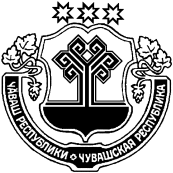 ЧУВАШСКАЯ РЕСПУБЛИКА КРАСНОЧЕТАЙСКИЙ  РАЙОН  АТНАР ЯЛ ПОСЕЛЕНИЙĚН АДМИНИСТРАЦИЙЕЙЫШĂНУ04.12.2017 №73Атнар салиАДМИНИСТРАЦИЯАТНАРСКОГО СЕЛЬСКОГОПОСЕЛЕНИЯ ПОСТАНОВЛЕНИЕ04.12.2017 №73село АтнарыОб утверждении муниципальной  программы Атнарского сельского поселения Красночетайского района Чувашской Республики «Комплексное развитие социальной инфраструктуры  на 2017 – 2021 годы» Наименование программыПрограмма комплексного развития социальной инфраструктуры Атнарского сельского поселений Красночетайского районаЧувашской Республики на 2017-.г.Основание для разработки Программы-Федеральный закон от 06.10.2003 года №131-ФЗ «Об общих принципах организации местного самоуправления в Российской Федерации»;-  Постановление Правительства Российской Федерации от 01.10.2015 года №1050     «Об утверждении требований к Программам комплексного развития социальной инфраструктуры поселений и городских округов»;-Устав муниципального образования Атнарского сельского поселений Красночетайского района Чувашской Республики;   Наименование заказчика и разработчика Программы, ответственный исполнитель Программы, их местонахождениеАдминистрация Атнарского сельского поселений Красночетайского района Чувашской Республики.Адрес: Чувашская Республика, Красночетайский  район, с. Атнары, ул. Молодежная, д.52аЦели и задачи ПрограммыЦели Программы:1. Создание правовых, организационных и экономических условий для перехода к устойчивому социальному развитию поселения, эффективной реализации полномочий органов местного самоуправления;2. Развитие и расширение информационно-консультационного и правового обслуживания населения; 3.Развитие социальной инфраструктуры (объекты образования, здравоохранения, физической культуры и массового спорта и культуры) в соответствии с текущими и перспективными потребностями муниципального образования, в целях повышения уровня жизни населения и улучшения экологического состояния.4.Создание условий для безопасного проживания населения на территории поселения.5.Содействие в привлечении молодых специалистов в поселение (врачей, учителей, работников культуры, муниципальных служащих);6.Содействие в обеспечении социальной поддержки слабозащищенным слоям населения: Задачи:- развитие социальной инфраструктуры  Атнарского сельского поселения путем формирования благоприятного социального климата для обеспечения эффективной трудовой деятельности, повышение уровня жизни населения;- повышение качества оказания медицинской помощи за счет оснащения учреждения здравоохранения современными оборудованием;- привлечение широких масс населения к занятиям спортом и культивирование здорового образа жизни, повышение роли физкультуры и спорта в деле профилактики правонарушений, преодоления распространения наркомании и алкоголизма;за счет реконструкции и ремонта спортивных сооружений;- улучшение условий проживания населения, развитие личных подсобных хозяйств, за счет строительства, реконструкции и ремонта объектов жилого фонда, жилищно-коммунального хозяйства, мест массового отдыха.Целевые показатели       (индикаторы) обеспеченности населения объектами социальной инфраструктуры-Площадь жилых помещений, введённая в эксплуатацию за год,-доля детей в возрасте от 1 до 6 лет, обеспеченных дошкольными учреждениями;-вместимость клубов, библиотек, учреждений дополнительного образования;- создание условий для занятий спортом;Укрупненное описание запланированных мероприятий по проектированию, строительству, реконструкции объектов социальной инфраструктурыРазработка проектов планировки территории и межевание земельных участков под строительство объектов социальной инфраструктуры-разработка проектно-сметной документации по строительству и реконструкции объектов социальной сферы,-строительство и реконструкция объектов социальной инфраструктуры-строительство социального жилья, индивидуальное жилищное строительствоСроки и этапы реализации Программы2017-2021 годыОбъёмы и источники финансирования ПрограммыПрограмма предполагает финансирование за счёт бюджетов всех уровней в сумме   -   3  млн. 231 тыс.руб.в т.ч.:федеральный бюджет -  00 млн.руб.республиканский бюджет –00 млн. руб.бюджет района -00 млн. руб.бюджет поселения -3млн.231тыс. руб.внебюджетные средства – 00 млн. руб. Ожидаемые результаты реализации ПрограммыПовышение качества, комфортности и уровня жизни населения. Обеспеченность граждан жильём, нормативная доступность и обеспеченность объектами социальной инфраструктуры жителейКонтроль за исполнением ПрограммыКонтроль за реализацией Программы осуществляется:- администрацией Атнарского сельского поселенияКатегория земельОбщая площадь, гаЗемли сельхоз назначения4370Земли поселений	821Земли промышленности-Земли лесного фонда	9769Земли водного фонда	22Земли по дорогами10Земли древесно-кустарниковой растительностью103Итого земель в границах15095Наименование поселения, Наименование населенных пунктов, входящих в состав поселенияНаименование населенных пунктов, входящих в состав поселенияЧисленность населения населенного пункта, чел.  на 01.01.2017 г.Расстояние от населенного пункта до центра поселения, кмРасстояние от населенного пункта до центра поселения, кмРасстояние от населенного пункта до центра поселения, кмАтнарское сельского поселенияс. Атнарыд. Тарабайд. Шоровод. Тоганашид. Сосновод. Липовка Втораяд. Сормовод. Березовкад. Кишляд. Красный Ярп. Черемушкис. Атнарыд. Тарабайд. Шоровод. Тоганашид. Сосновод. Липовка Втораяд. Сормовод. Березовкад. Кишляд. Красный Ярп. Черемушки73937811040617780138120323181-3153781015177-3153781015177-3153781015177Итого274227422742№Наименование2014201520161Естественный прирост (убыль)-39-43-441.1Рождаемость, чел.96141.2Смерть, чел4849582Механический прирост48-43-443Общий прирост-8-6-64Общая численность населения278127752769201420152016Кол-во жителей всего278127752769Кол-во работающих всего727883% работающих от общего кол-ва  жителей8,29,010Количество безработных-стоящих в службе занятости762Количество дворов137113711371Кол-во двор занимающихся ЛПХ847843836Кол-во пенсионеров829831826№НаименованиеНаселенный пунктМощность1Атнарский сельский дом культурыс. Атнары160 посадочных мест2Атнарская модельная библиотекас. Атнары15000 экземпляров книг№НаименованиеАдресСостояние12341.Спортивный зал МБОУ «Атнарская СОШ»с. АтнарыУдовлетворительное2Стадион МБОУ «Атнарская СОШ»с. АтнарыУдовлетворительноеВид животных (гол.)01.01.201401.10.201501.01.2016КРС всего814785745Вт.ч. коров615584528Всего свиней54320В т.ч. основные свиноматки310Всего овец и коз598575579В т.ч. овцематки, козоматки, ярочки и козочки старше 1 года370375374лошади10109Птицы всех возрастов 171217841485№ ппНаименованиеНа 01.01. .На 01.01.2016 г.12341Средний размер семьи, чел.332Общий жилой фонд, тыс.м2 общ. площади,  в т.ч.68,468,6государственный- муниципальный0,10,1частный68,368,53Общий жилой фонд на 1 жителя,м2 общ. площади    20,424,994Ветхий жилой фонд, м2 общ. площади1,21,2источник финансирования,федеральный бюджетреспубликанский бюджетбюджет районабюджет поселе-нияВне-бюджет. средстваитого годфедеральный бюджетреспубликанский бюджетбюджет районабюджет поселе-нияВне-бюджет. средстваитого2016---------------2017-------------------------------------2018--0,720190,812020 0,812021-2025 0,81Всего:3,2 направление деятельностифедеральный бюджетреспубликанский бюджетбюджет районабюджет поселениявнебюджет. средствавсегокультура и спорт3,2здравоохранение - - - - - -образование - - - - - -проектирование и  планировка территории - - - - -жилищное  строительство - - -прочие объектыНаименование индикаторов целей Программыед. измерения  индикаторов целей  Программыпромежуточные значения индикаторовпромежуточные значения индикаторовпромежуточные значения индикаторовпромежуточные значения индикаторовНаименование индикаторов целей Программыед. измерения  индикаторов целей  Программы201620202025площадь жилых помещений  введенная в эксплуатацию за годм2200200200доля детей  в возрасте  от 1 до 6 лет (включит.) обеспеченных дошкольными  учреждениями (норматив 70 – 85%)%100%100%100%доля детей школьного возраста обеспеченных  ученическими местами в школе в одну смену%100%100%100%вместимость   клубов, библиотек, учреждений дополнительного образования  (норматив 190 на 1000 жит.)кол-во мест239239239